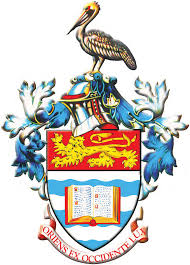 STUDENTDATE ACADEMIC ADVISING FORM ACADEMIC ADVISING FORM ACADEMIC ADVISING FORM ACADEMIC ADVISING FORM B.Sc. PUBLIC SECTOR MANAGEMENT WITH LAW FOR THE SOCIAL SCIENCES B.Sc. PUBLIC SECTOR MANAGEMENT WITH LAW FOR THE SOCIAL SCIENCES B.Sc. PUBLIC SECTOR MANAGEMENT WITH LAW FOR THE SOCIAL SCIENCES B.Sc. PUBLIC SECTOR MANAGEMENT WITH LAW FOR THE SOCIAL SCIENCESStudent Name:Surname:  Surname:  First Name:Status Full-Time
 Part-time  Full-Time
 Part-time Student ID:Prog.YEAR THREE COURSESYEAR THREE COURSESYEAR THREE COURSESYEAR THREE COURSESSEMESTER ISEMESTER ISEMESTER ISEMESTER ICourse code                          Name of course                                             Name of course                                             GOVT 3037Public AdministrationPublic AdministrationGOVT 3122Public Sector ManagementPublic Sector ManagementMGMT 3311Occupational Safety and HealthOccupational Safety and HealthGOVT 3023
Administrative Law IAdministrative Law I☐PLUS: One (1) Level II/III electiveSEMESTER IISEMESTER IISEMESTER IISEMESTER IICourse code                          Name of course                                             Name of course                                             GOVT 3062Comparative Public AdministrationComparative Public AdministrationGOVT 3024Administrative Law IIAdministrative Law IIGOVT 3123Industrial Relations LawIndustrial Relations LawPLUS: One (1) Level II/III electivePLUS: One (1) Level II/III elective